Государственное учреждение образования«Средняя школа №2 г. Петрикова»Конкурс: «Современные образовательные технологии в творчестве учителя начальных классов»Театрально – игровая программа для учащихся 3-4 классов«Сказка о том, как Витя Копилкин бережливости учился»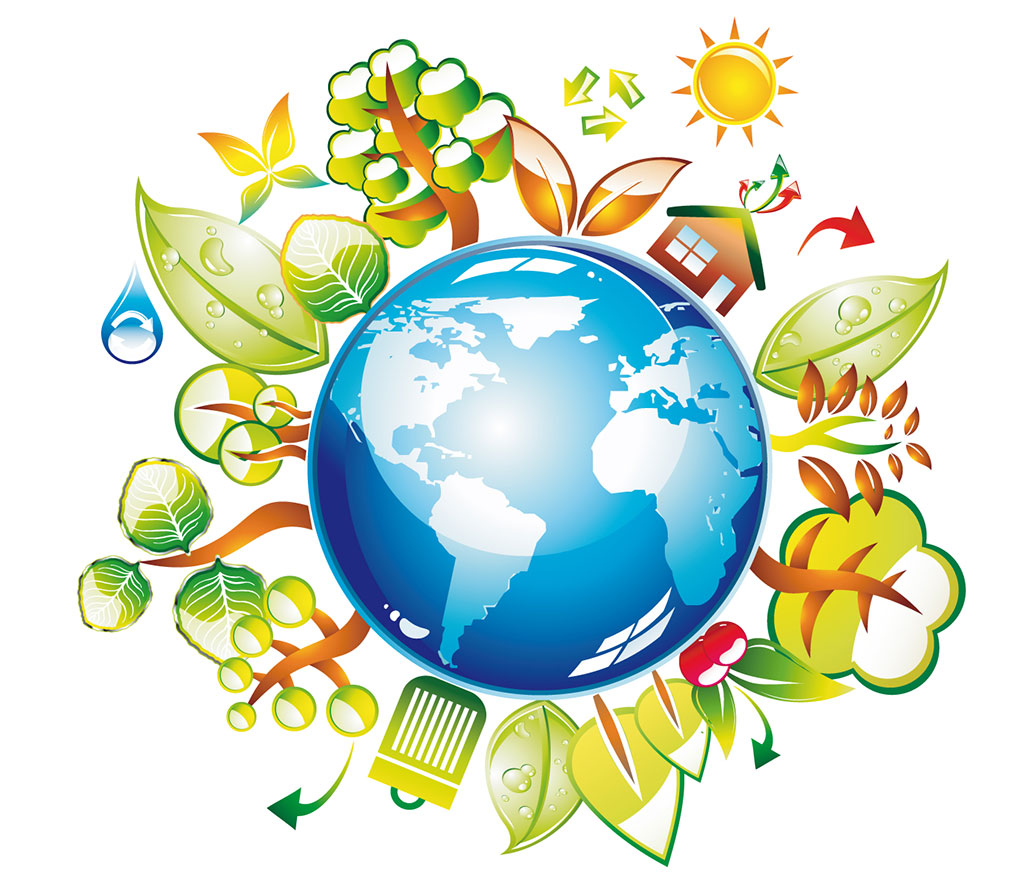 Пинковская Татьяна Анатольевнабиблиотекарь